Name _______________________________ Date _______________ Period ____ Practice 4Write three different explicit equations from the following table. Use caution when finding the common difference.Write three different equations in point-slope form from the following table. Use caution when finding the slope.Describe each pattern in words, then give the next three numbers in the sequence.Write an equation for each graph in slope-intercept form.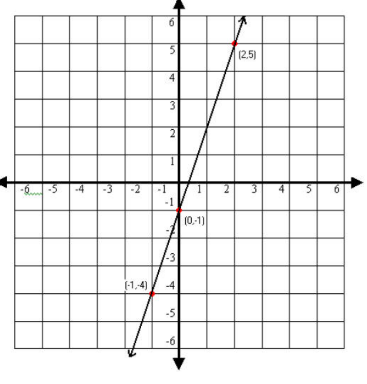 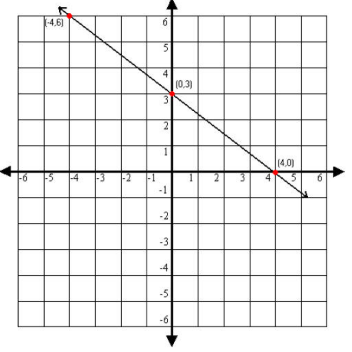 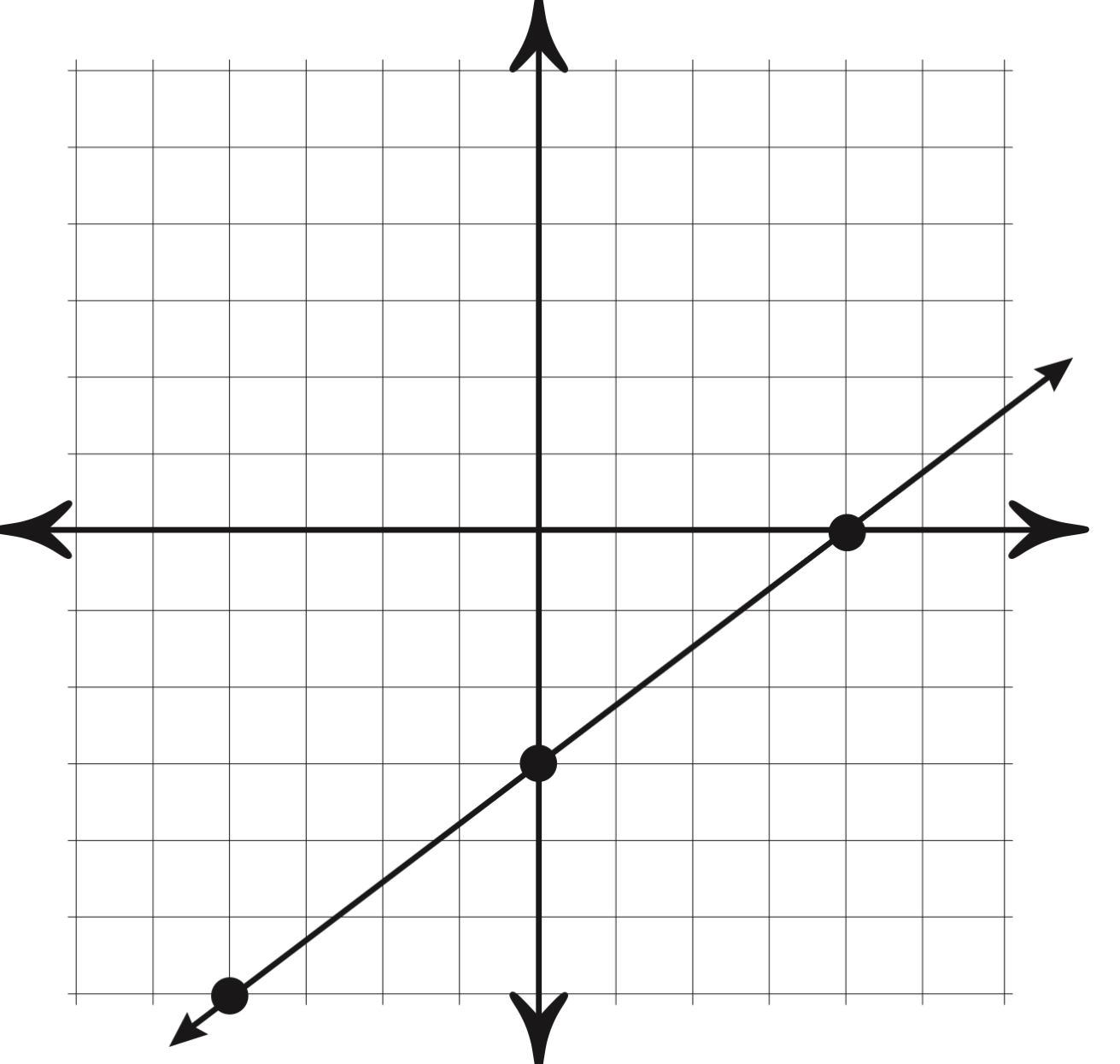 State whether each table is linear, exponential, or neitherxf(x)319525731xf(x)319525731SequenceDescribe pattern In WordsNext three numbers-10, -8, -6, -4…2, -6, 18…100, 50, 25…12, 19, 26, 33…xf(x)388444506-44xf(x)3247512617xf(x)38520626838